DISEÑO Y MUESTRA DE CORTINA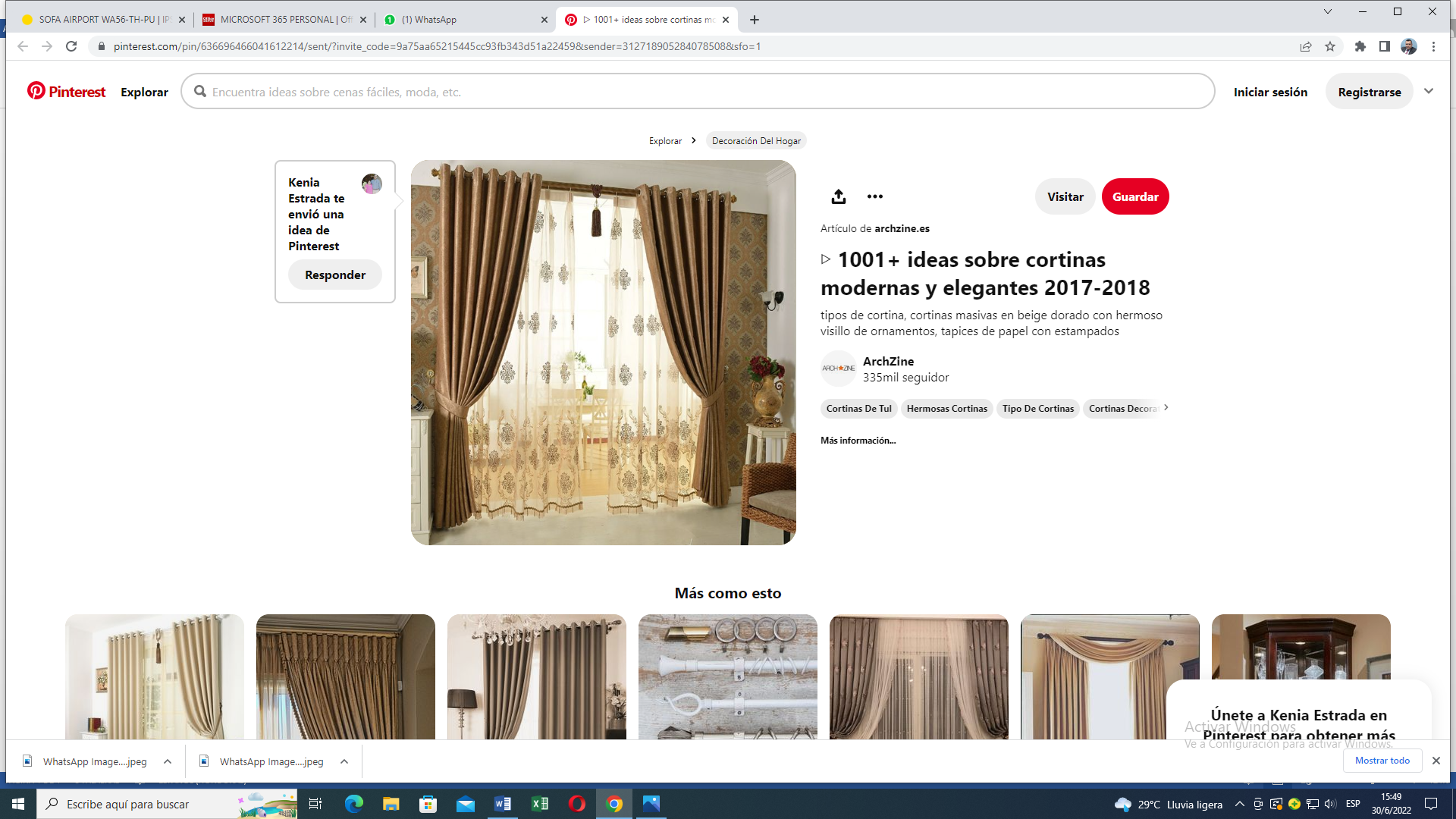 